ОБЩИНА ПЛОВДИВ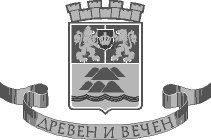                                       ОБЩИНСКО ПРЕДПРИЯТИЕ                   „ОРГАНИЗАЦИЯ И КОНТРОЛ НА ТРАНСПОРТА”МАРШРУТНО РАЗПИСАНИЕ НА ДОПЪЛНИТЕЛНА МАРШРУТНА ЛИНИЯ № 3ОТ ОБЩИНСКАТА ТРАНСПОРТНА СХЕМА НА ОБЩИНА ПЛОВДИВЛиния № 3– основно разписание за периода от 01. IX до 30. VI      Маршрут: Район”Северен” Магазин“ ”Техномаркет” /“4-ти километър”/ – ж.к. “Тракия”    / Зона А-12 /  -  Район”Северен” Магазин“ ”Техномаркет” /“4-ти километър”/  Магазин“Техномаркет”/“4-ти километър”/, бул. “България”, надясно по  бул. “В. Априлов”,  наляво по бул. “6-ти Септември”, надясно по  бул. “Цар Борис ІІІ Обединител”, наляво по ул. “Света Петка”, направо по бул. “Княгиня Мария Луиза”, направо по бул.”Цариградско шосе”, наляво по ул.”Ландос”, надясно по ул.”Босилек”, наляво по ул.”Вратцата”, надясно по ул.”Герлово”, надясно по ул.”У. Уилсън”, наляво по бул.”Цариградско шосе”,  надясно по ул.”Ягодовско шосе”, надясно по ул.”Цар Симеон”, надясно по ул.”Княз Борис I”, наляво по ул.”Съединение” , надясно по ул.”Димитър Ризов”, надясно по ул.”Поручик Боян Ботев”/Зона А-12 на ж.к. “Тракия”/, надясно по ул.”Пеньо Пенев”, наляво по ул.”Съединение”, надясно по ул.”Княз Борис I”,  наляво по ул.”Димитър Кудоглу”, надясно по ул.”Георги Цариградски” /Зона А-13 на ж.к. “Тракия”/, наляво по ул.”Ягодовско  шосе” , наляво по бул.”Цариградско шосе”,        надясно по ул.”У. Уилсън” , наляво по ул.”Герлово”, наляво по ул.”Вратцата”, надясно по ул.”Босилек”, наляво по ул.”Ландос”, надясно по бул.”Цариградско шосе”,                направо по бул. “Княгиня Мария Луиза”, надясно по бул. “Цар Борис ІІІ Обединител”, наляво по бул. “6-ти Септември”, надясно по  бул. “В. Априлов”, наляво по бул. “България”, Магазин“Техномаркет” / “4-ти километър”/ .    1.Начален час на тръгване 05.30 ч.           2.  Интервал на движение – 15-20 мин. 3.Краен час на изключване :23:30ч.       4.   Брой коли: 4, в т.ч. 3 цели и 1 с        За периода 01.XI – 31. III. – 23.30 ч.                 работно време от 5. 30 ч. до 20.00 ч                         За периода 01.IV – 30. X. – 24.00 ч             5.  Дължина на маршрута  31,500 км.СЪБОТА РАЗПИСАНИЯТА ДА СЕ ИЗПЪЛНЯВАТ НА 75% ОТ ДЕЛНИЧНИТЕ КУРСОВЕ,БЕЗ ПРОМЯНА НА НАЧАЛЕН ЧАС НА ТРЪГВАНЕ И КРАЕН ЧАС НА ИЗКЛЮЧВАНЕ.НЕДЕЛЯ И ПРАЗНИЧНИ ДНИ РАЗПИСАНИЯТА ДА СЕ ИЗПЪЛНЯВАТ НА 50% ОТ ДЕЛНИЧНИТЕ КУРСОВЕ,БЕЗ ПРОМЯНА НА НАЧАЛЕН ЧАС НА ТРЪГВАНЕ И КРАЕН ЧАС НА ИЗКЛЮЧВАНЕ.   Настоящето разписание се възлага от Община Пловдив на "Автотранс-2000”ООД, считано от 09.08.2014г., . съгласно договор №14ДГ980.07.08.2014г. със срок на действие до 09.08.2022г.                                                                                              Заверка от Общината: